Часть 1. Сведения об оказываемых муниципальных услугах <2>   Раздел 1.допустимые  (возможные)  отклонения  от  установленных показателей качества муниципальной   услуги,   в   пределах  которых  муниципальное3.2. Показатели, характеризующие объем муниципальной услуги:допустимые  (возможные)  отклонения  от  установленных показателей качества муниципальной   услуги,   в   пределах  которых  муниципальное4.  Нормативные  правовые  акты, устанавливающие размер платы (цену, тариф) либо порядок ее (его) установления:5. Порядок оказания муниципальной услуги5.1.    Нормативные    правовые   акты,   регулирующие   порядок   оказания муниципальной услугиФедеральный закон от 05.10.1999 184-фз «Об общих принципах организации законодательных (представительных) и исполнительных органов государственной власти субъектов Российской Федерации»; Федеральный закон от 05.10.2003 131-фз «Об общих принципах организации местного самоуправления в Российской Федерации»; Федеральный закон от 29.12.2012 273-фз «Об образовании в Российской Федерации».5.2.  Порядок  информирования  потенциальных  потребителей  муниципальной услуги:Раздел 2. допустимые  (возможные)  отклонения  от  установленных показателей качества муниципальной   услуги,   в   пределах  которых  муниципальное3.2. Показатели, характеризующие объем муниципальной услуги:допустимые  (возможные)  отклонения  от  установленных показателей качества муниципальной   услуги,   в   пределах  которых  муниципальное4.  Нормативные  правовые  акты, устанавливающие размер платы (цену, тариф) либо порядок ее (его) установления:5. Порядок оказания муниципальной услуги5.1.    Нормативные    правовые   акты,   регулирующие   порядок   оказания муниципальной услугиФедеральный закон от 05.10.1999 184-фз «Об общих принципах организации законодательных (представительных) и исполнительных органов государственной власти субъектов Российской Федерации»; Федеральный закон от 05.10.2003 131-фз «Об общих принципах организации местного самоуправления в Российской Федерации, Федеральный закон от 29.12.2012 г. №273-ФЗ «Об образовании в Российской Федерации»5.2.  Порядок  информирования  потенциальных  потребителей  муниципальной услуги:Раздел 3.допустимые  (возможные)  отклонения  от  установленных показателей качества муниципальной   услуги,   в   пределах  которых  муниципальное  3.2. Показатели, характеризующие объем муниципальной услуги:допустимые  (возможные)  отклонения  от  установленных показателей качества муниципальной   услуги,   в   пределах  которых  муниципальное  4.  Нормативные  правовые  акты, устанавливающие размер платы (цену, тариф) либо порядок ее (его) установления:5. Порядок оказания муниципальной услуги5.1.    Нормативные    правовые   акты,   регулирующие   порядок   оказания муниципальной услугиФедеральный закон от 05.10.1999 184-фз «Об общих принципах организации законодательных (представительных) и исполнительных органов государственной власти субъектов Российской Федерации»; Федеральный закон от 05.10.2003 131-фз «Об общих принципах организации местного самоуправления в Российской Федерации, Федеральный закон от 29.12.2012 г. №273-ФЗ «Об образовании в Российской Федерации»5.2.  Порядок  информирования  потенциальных  потребителей  муниципальной услуги:Часть 3. Прочие сведения о муниципальном задании1. Основания для досрочного прекращения выполнения муниципального задания:- ликвидация учреждения;- реорганизация учреждения;- перераспределение полномочий, повлекшее исключение из компетенции учреждения полномочий по оказанию  муниципальной услуги;-  исключение муниципальной услуги из ведомственного перечня муниципальных услуг (работ);- наличие медицинских противопоказаний к посещению ребенком общеобразовательного учреждения;- письменное заявление родителей (законных представителей) об отчислении ребенка из общеобразовательного учреждения;- иные, предусмотренные правовыми актами случаи, влекущие за собой невозможность оказания муниципальной услуги, неустранимую в краткосрочной перспективе.2. Иная информация, необходимая для выполнения (контроля за выполнением) муниципального задания – отсутствует.3. Порядок контроля за выполнением муниципального задания4. Требования к отчетности о выполнения муниципального задания4.1. Периодичность предоставления отчетов о выполнении муниципального задания – ежегодно.4.2. Сроки предоставления отчетов о выполнении муниципального задания не позднее 1 февраля финансового года, следующего за отчетным.4.3. Иные требования к отчетности о выполнении муниципального задания отсутствуют.5. Иные показатели, связанные с выполнением муниципального задания, отсутствуют.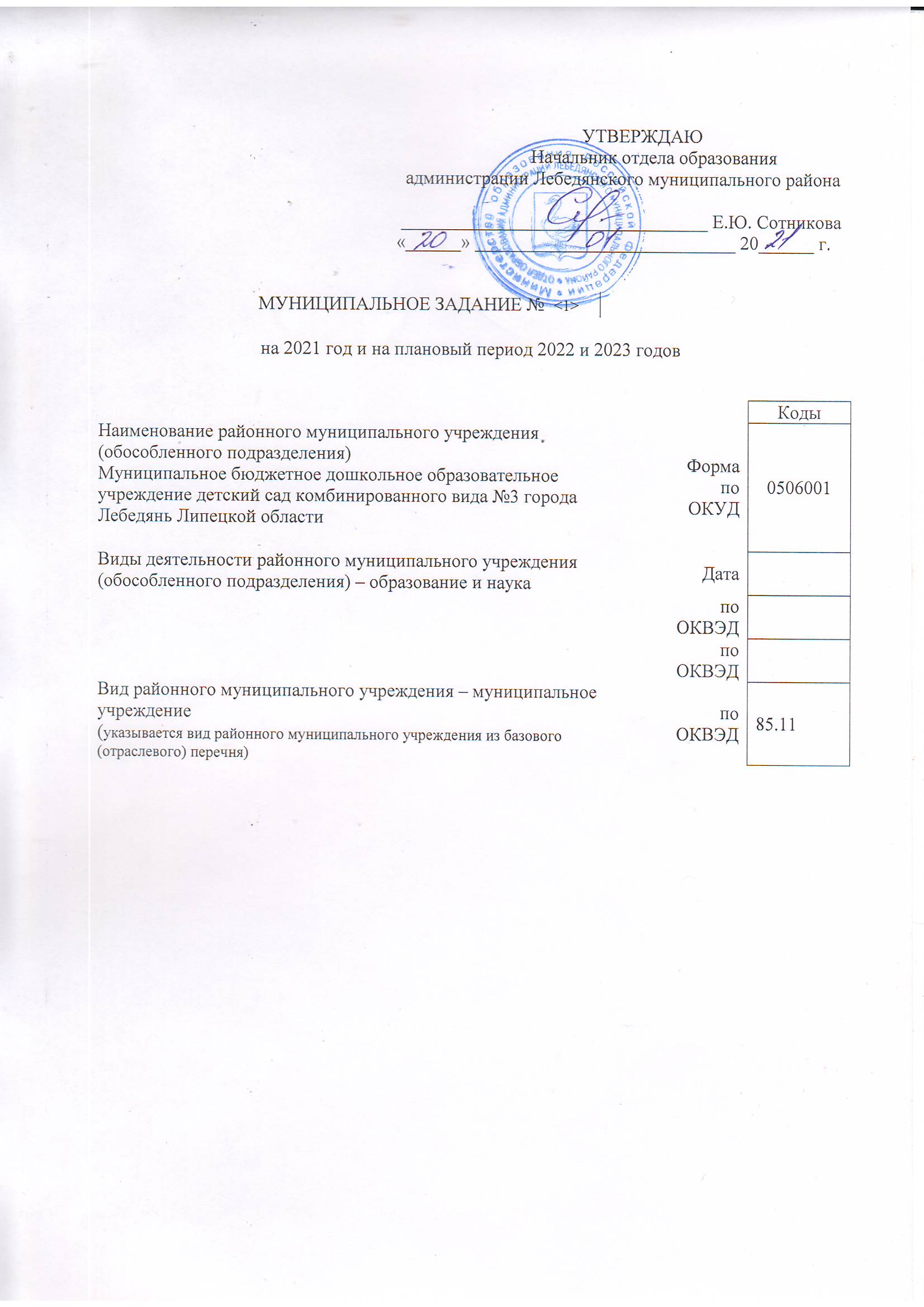 1. Наименование муниципальной услуги  - Реализация основных общеобразовательных программ дошкольного образованияУникальный номер по базовому (отраслевому) перечнюБВ242. Категории потребителей муниципальной услуги – дети до 8 летУникальный номер по базовому (отраслевому) перечнюБВ243. Показатели, характеризующие объем и (или) качество муниципальной услуги:3. Показатели, характеризующие объем и (или) качество муниципальной услуги:3. Показатели, характеризующие объем и (или) качество муниципальной услуги:4. Показатели, характеризующие качество муниципальной услуги <3>:4. Показатели, характеризующие качество муниципальной услуги <3>:4. Показатели, характеризующие качество муниципальной услуги <3>:Уникальный номер реестровой записиПоказатель, характеризующий содержание муниципальной услугиПоказатель, характеризующий содержание муниципальной услугиПоказатель, характеризующий содержание муниципальной услугиПоказатель, характеризующий условия (формы) оказания муниципальной услугиПоказатель, характеризующий условия (формы) оказания муниципальной услугиПоказатель качества муниципальной услугиПоказатель качества муниципальной услугиПоказатель качества муниципальной услугиЗначение показателя качества муниципальной услугиЗначение показателя качества муниципальной услугиЗначение показателя качества муниципальной услугиУникальный номер реестровой записиПоказатель, характеризующий содержание муниципальной услугиПоказатель, характеризующий содержание муниципальной услугиПоказатель, характеризующий содержание муниципальной услугиПоказатель, характеризующий условия (формы) оказания муниципальной услугиПоказатель, характеризующий условия (формы) оказания муниципальной услугинаименование показателяЕдиницаизмеренияпо ОКЕИЕдиницаизмеренияпо ОКЕИ2021 год (очередной финансовый год)2022 год(1-й год планового периода)2023 год(2-й год планового периода)Уникальный номер реестровой записи__________(наименование показателя)__________(наименование показателя)__________(наименование показателя)__________(наименование показателя)______(наименование показателя)наименование показателянаименованиекодкод2021 год (очередной финансовый год)2022 год(1-й год планового периода)2023 год(2-й год планового периода)123456789101112801011О.99.0.БВ24ДМ62000Образовательные программы  дошкольного образования  очнаяУровень освоения воспитанниками - адаптированной образовательной программы процент744858585801011О.99.0.БВ24ДМ62000Образовательные программы  дошкольного образования  очнаяДоля родителей  (законных представителей), удовлетворенных условиями и качеством  предоставляемой  услуги процент744100100100задание считается  выполненным (процентов)    + / - 5Уникальный номер реестровой записиПоказатель, характеризующий содержание муниципальной услугиПоказатель, характеризующий содержание муниципальной услугиПоказатель, характеризующий содержание муниципальной услугиПоказатель, характеризующий условия (формы) оказания муниципальной услугиПоказатель, характеризующий условия (формы) оказания муниципальной услугиПоказатель объема муниципальной услугиПоказатель объема муниципальной услугиПоказатель объема муниципальной услугиЗначениепоказателя объема муниципальной услугиЗначениепоказателя объема муниципальной услугиЗначениепоказателя объема муниципальной услугиСреднегодовой размер платы (цена, тариф)Среднегодовой размер платы (цена, тариф)Среднегодовой размер платы (цена, тариф)Уникальный номер реестровой записиПоказатель, характеризующий содержание муниципальной услугиПоказатель, характеризующий содержание муниципальной услугиПоказатель, характеризующий содержание муниципальной услугиПоказатель, характеризующий условия (формы) оказания муниципальной услугиПоказатель, характеризующий условия (формы) оказания муниципальной услугинаименованиепоказателяединица измерения по ОКЕИединица измерения по ОКЕИ2021 год (очередной финансовый год)2022 год(1-й год планового периода)2023 год(2-й год планового периода)2021 год (очередной финансовый год)2022 год (1-й год планового периода)2023 год (2-й год планового периода)Уникальный номер реестровой записи_________(наименование показателя)_________(наименование показателя)_________(наименование показателя)__________(наименование показателя)_________(наименование показателя)наименованиепоказателянаименованиекодкодкод2021 год (очередной финансовый год)2022 год(1-й год планового периода)2023 год(2-й год планового периода)2021 год (очередной финансовый год)2022 год (1-й год планового периода)2023 год (2-й год планового периода)123456789101112131415801011О.99.0.БВ24ДМ62000Образовательные программы  дошкольного образования  программаочнаяЧисло обучающихсяЧеловек792215220220801011О.99.0.БВ24ДМ62000Образовательные программы  дошкольного образования  программаочнаяЧисло человеко-дней обучениячеловеко-день540372003800038000задание считается  выполненным (процентов)    + /- 5Нормативный правовой актНормативный правовой актНормативный правовой актНормативный правовой актНормативный правовой актвидпринявший органДатаномернаименование12345Способ информированияСостав размещаемой информацииЧастота обновления информации1231.Телефонная связь2. Наглядная информация (стенды, вывески и т.д.).3. Личное обращение к руководству учреждения.4. Официальный сайт учреждения1.Условия, порядок, содержание, область применения эффективной и безопасной муниципальной услуги; временные и финансовые затраты на предоставление услуги;  правовые основания предоставления услуги.2. Наименование государственных стандартов, требованиям которых должна соответствовать услуга.3. Возможность влияния потребителей услуги на ее качество.4. Возможность получения оценки качества со стороны потребителей. 5. Уровень кадрового обеспечения учрежденияПо мере изменения данных1. Наименование муниципальной услуги  - Присмотр и уходУникальный номер по базовому (отраслевому) перечнюБВ192. Категории потребителей муниципальной услуги - Дети до 8 летУникальный номер по базовому (отраслевому) перечнюБВ193. Показатели, характеризующие объем и (или) качество муниципальной услуги:3. Показатели, характеризующие объем и (или) качество муниципальной услуги:3. Показатели, характеризующие объем и (или) качество муниципальной услуги:4. Показатели, характеризующие качество муниципальной услуги <3>:4. Показатели, характеризующие качество муниципальной услуги <3>:4. Показатели, характеризующие качество муниципальной услуги <3>:Уникальный номер реестровой записиПоказатель, характеризующий содержание муниципальной услугиПоказатель, характеризующий содержание муниципальной услугиПоказатель, характеризующий содержание муниципальной услугиПоказатель, характеризующий условия (формы) оказания муниципальной услугиПоказатель, характеризующий условия (формы) оказания муниципальной услугиПоказатель качества муниципальной услугиПоказатель качества муниципальной услугиПоказатель качества муниципальной услугиЗначение показателя качества муниципальной услугиЗначение показателя качества муниципальной услугиЗначение показателя качества муниципальной услугиУникальный номер реестровой записиПоказатель, характеризующий содержание муниципальной услугиПоказатель, характеризующий содержание муниципальной услугиПоказатель, характеризующий содержание муниципальной услугиПоказатель, характеризующий условия (формы) оказания муниципальной услугиПоказатель, характеризующий условия (формы) оказания муниципальной услугинаименование показателяЕдиницаизмеренияпо ОКЕИЕдиницаизмеренияпо ОКЕИ2021 год (очередной финансовый год)2022 год(1-й год планового периода)2023 год(2-й год планового периода)Уникальный номер реестровой записи__________(наименование показателя)__________(наименование показателя)__________(наименование показателя)__________(наименование показателя)_________(наименование показателянаименование показателянаименованиекодкод2021 год (очередной финансовый год)2022 год(1-й год планового периода)2023 год(2-й год планового периода)123456789101112853211О.99.0.БВ19АА54000Образовательные программы  дошкольного  образованияГруппа полного дняУровень освоения воспитанниками образовательной программы  дошкольного  образованияпроцент744858585853211О.99.0.БВ19АА54000Образовательные программы  дошкольного  образованияГруппа полного дняДоля родителей  (законных представителей), удовлетворенных условиями и качеством  предоставляемой  услуги процент744100100100задание считается  выполненным (процентов)    + / - 5Уникальный номер реестровой записиПоказатель, характеризующий содержание муниципальной услугиПоказатель, характеризующий содержание муниципальной услугиПоказатель, характеризующий содержание муниципальной услугиПоказатель, характеризующий условия (формы) оказания муниципальной услугиПоказатель, характеризующий условия (формы) оказания муниципальной услугиПоказатель объема муниципальной услугиПоказатель объема муниципальной услугиПоказатель объема муниципальной услугиЗначениепоказателя объема муниципальной услугиЗначениепоказателя объема муниципальной услугиЗначениепоказателя объема муниципальной услугиСреднегодовой размер платы (цена, тариф)Среднегодовой размер платы (цена, тариф)Среднегодовой размер платы (цена, тариф)Уникальный номер реестровой записиПоказатель, характеризующий содержание муниципальной услугиПоказатель, характеризующий содержание муниципальной услугиПоказатель, характеризующий содержание муниципальной услугиПоказатель, характеризующий условия (формы) оказания муниципальной услугиПоказатель, характеризующий условия (формы) оказания муниципальной услугинаименованиепоказателяединица измерения по ОКЕИединица измерения по ОКЕИ2021 год (очередной финансовый год)2022 год(1-й год планового периода)2023 год(2-й год планового периода)2021 год (очередной финансовый год)2022 год (1-й год планового периода)2023 год (2-й год планового периода)Уникальный номер реестровой записи_________(наименование показателя)_________(наименование показателя)_________(наименование показателя)__________(наименование показателя)_________(наименование показателя)наименованиепоказателянаименованиекодкодкод2021 год (очередной финансовый год)2022 год(1-й год планового периода)2023 год(2-й год планового периода)2021 год (очередной финансовый год)2022 год (1-й год планового периода)2023 год (2-й год планового периода)123456789101112131415853211О.99.0.БВ19АА54000Образовательные программы  дошкольного  образованияГруппа полного дняЧисло обучающихсячеловек792215220220853211О.99.0.БВ19АА54000Образовательные программы  дошкольного  образованияГруппа полного дняЧисло человеко-дней пребываниячеловеко-день540372003800038000853211О.99.0.БВ19АА54000Образовательные программы  дошкольного  образованияГруппа полного дняЧисло человеко-часов пребываниячеловеко-час539390600399000399000задание считается  выполненным (процентов)    + / - 5Нормативный правовой актНормативный правовой актНормативный правовой актНормативный правовой актНормативный правовой актвидпринявший органдатаномернаименование12345Способ информированияСостав размещаемой информацииЧастота обновления информации1231.Телефонная связь2. Наглядная информация (стенды, вывески и т.д.).3. Личное обращение к руководству учреждения.4. Официальный сайт учреждения1.Условия, порядок, содержание, область применения эффективной и безопасной муниципальной услуги; временные и финансовые затраты на предоставление услуги;  правовые основания предоставления услуги.2. Наименование государственных стандартов, требованиям которых должна соответствовать услуга.3. Возможность влияния потребителей услуги на ее качество.4. Возможность получения оценки качества со стороны потребителей. 5. Уровень кадрового обеспечения учрежденияПо мере изменения данных1. Наименование муниципальной услуги  - Реализация дополнительных общеобразовательных общеразвивающих программУникальный номер по базовому (отраслевому) перечнюББ522. Категории потребителей муниципальной услуги – физические лицаУникальный номер по базовому (отраслевому) перечнюББ523. Показатели, характеризующие объем и (или) качество муниципальной услуги:3. Показатели, характеризующие объем и (или) качество муниципальной услуги:3. Показатели, характеризующие объем и (или) качество муниципальной услуги:4. Показатели, характеризующие качество муниципальной услуги <3>:4. Показатели, характеризующие качество муниципальной услуги <3>:4. Показатели, характеризующие качество муниципальной услуги <3>:Уникальный номер реестровой записиПоказатель, характеризующий содержание муниципальной услугиПоказатель, характеризующий содержание муниципальной услугиПоказатель, характеризующий содержание муниципальной услугиПоказатель, характеризующий условия (формы) оказания муниципальной услугиПоказатель, характеризующий условия (формы) оказания муниципальной услугиПоказатель качества муниципальной услугиПоказатель качества муниципальной услугиПоказатель качества муниципальной услугиЗначение показателя качества муниципальной услугиЗначение показателя качества муниципальной услугиЗначение показателя качества муниципальной услугиУникальный номер реестровой записиПоказатель, характеризующий содержание муниципальной услугиПоказатель, характеризующий содержание муниципальной услугиПоказатель, характеризующий содержание муниципальной услугиПоказатель, характеризующий условия (формы) оказания муниципальной услугиПоказатель, характеризующий условия (формы) оказания муниципальной услугинаименование показателяЕдиницаизмеренияпо ОКЕИЕдиницаизмеренияпо ОКЕИ2021 год (очередной финансовый год)2022 год(1-й год планового периода)2023 год(2-й год планового периода)Уникальный номер реестровой записи__________(наименование показателя)__________(наименование показателя)__________(наименование показателя)__________(наименование показателя)_________(наименование показателя)наименование показателянаименованиекодкод2021 год (очередной финансовый год)2022 год(1-й год планового периода)2023 год(2-й год планового периода)123456789101112804200О.99.0.ББ52АЖ48000Не устанавливаетсяочнаяДоля детей, осваивающих дополнительные образовательные программы в образовательном учреждениипроцент744787878804200О.99.0.ББ52АЖ48000Не устанавливаетсяочнаяДоля детей, ставших победителями и призерами всероссийских и международных мероприятийпроцент744101010Доля родителей (законных представителей), удовлетворенных условиями и качеством предоставляемой образовательной услугипроцент744100100100задание считается  выполненным (процентов)    +/- 5Уникальный номер реестровой записиПоказатель, характеризующий содержание муниципальной услугиПоказатель, характеризующий содержание муниципальной услугиПоказатель, характеризующий содержание муниципальной услугиПоказатель, характеризующий условия (формы) оказания муниципальной услугиПоказатель, характеризующий условия (формы) оказания муниципальной услугиПоказатель объема муниципальной услугиПоказатель объема муниципальной услугиПоказатель объема муниципальной услугиЗначениепоказателя объема муниципальной услугиЗначениепоказателя объема муниципальной услугиЗначениепоказателя объема муниципальной услугиСреднегодовой размер платы (цена, тариф)Среднегодовой размер платы (цена, тариф)Среднегодовой размер платы (цена, тариф)Уникальный номер реестровой записиПоказатель, характеризующий содержание муниципальной услугиПоказатель, характеризующий содержание муниципальной услугиПоказатель, характеризующий содержание муниципальной услугиПоказатель, характеризующий условия (формы) оказания муниципальной услугиПоказатель, характеризующий условия (формы) оказания муниципальной услугинаименованиепоказателяединица измерения по ОКЕИединица измерения по ОКЕИ2021 год (очередной финансовый год)2022 год (1-й год планового периода)2023 год (2-й год планового периода)2021 год (очередной финансовый год)2022 год (1-й год планового периода)2023 год (2-й год планового периода)Уникальный номер реестровой записи(наименование показателя)(наименование показателя)(наименование показателя)(наименование показателя)(наименование показателя)наименованиепоказателянаименованиекод2021 год (очередной финансовый год)2022 год (1-й год планового периода)2023 год (2-й год планового периода)2021 год (очередной финансовый год)2022 год (1-й год планового периода)2023 год (2-й год планового периода)123456789101112131415804200О.99.0.ББ52АЖ48000Не устанавливаетсяочнаяЧисло обучающихсячеловек  792180180180Чел/час539900090009000задание считается  выполненным (процентов)    +/- 5Нормативный правовой актНормативный правовой актНормативный правовой актНормативный правовой актНормативный правовой актвидпринявший органдатаномернаименование12345Способ информированияСостав размещаемой информацииЧастота обновления информации1231.Телефонная связь2. Наглядная информация (стенды, вывески и т.д.).3. Личное обращение к руководству учреждения.4. Официальный сайт учреждения1.Условия, порядок, содержание, область применения эффективной и безопасной муниципальной услуги; временные и финансовые затраты на предоставление услуги;  правовые основания предоставления услуги.2. Наименование государственных стандартов, требованиям которых должна соответствовать услуга.3. Возможность влияния потребителей услуги на ее качество.4. Возможность получения оценки качества со стороны потребителей. 5. Уровень кадрового обеспечения учрежденияПо мере изменения данныхФорма контроляПериодичностьФедеральные органы исполнительской власти, осуществляющие контроль за выполнением муниципального задания1231. Внутренний контроль в учреждении за работой сотрудников по оказанию услуги на соответствие ее стандартам и другим нормативным документам в области образованияСистематически в течение календарного годаРуководитель учреждения2. Внешняя система контроля за соответствием качества фактически предоставляемой услуги стандартам и другим нормативным документам в области образования (в форме выездной проверки)В соответствии с планом (графиком) проведения выездных проверок, но не реже 1 раза в год или по мере необходимостиОтдел образования администрации Лебедянского муниципального района